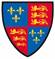 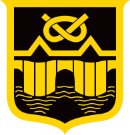 King Edward VI Handsworth Grammar School, Handsworth, Tel: 0121 554 2794   Fax: 0121 554 5405email: enquiry@handsworth.bham.sch.ukPost: Teacher of Physical EducationSalary: Main Scale / UPS Closing date: 9am, 7th November 2022 Interviews: 11th November 2022 Headmaster:  S N Bird